	BCH ĐOÀN TP. HỒ CHÍ MINH	ĐOÀN TNCS HỒ CHÍ MINH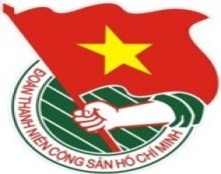 	***		TUẦN LỄ	TP. Hồ Chí Minh, ngày 25 tháng 11 năm 2018	48/2018LỊCH LÀM VIỆC CỦA BAN THƯỜNG VỤ THÀNH ĐOÀN(Từ ngày 26-11-2018 đến 02-12-2018)-------------* Trọng tâm:Chương trình tuyên dương và trao giải thưởng “Cán bộ, công chức, viên chức trẻ, giỏi, thân thiện” thành phố Hồ Chí Minh lần 8 năm 2018;Chung kết Liên hoan các nhóm tuyên truyền ca khúc cách mạng năm 2018;Chương trình đón tiếp Tàu Thanh niên Đông Nam Á và Nhật Bản tại Việt Nam.* Lịch làm việc thay thư mời trong nội bộ cơ quan Thành Đoàn.Lưu ý: Các đơn vị có thể download lịch công tác tuần tại website Thành Đoàn  (www.thanhdoan.hochiminhcity.gov.vn) vào ngày Chủ nhật hàng tuần.	TL. BAN THƯỜNG VỤ THÀNH ĐOÀN	CHÁNH VĂN PHÒNG	(Đã ký)	Trần Thu HàNGÀYGIỜNỘI DUNG - THÀNH PHẦNĐỊA ĐIỂMTHỨ HAI26-11THỨ HAI26-11(tiếp theo)08g30Họp giao ban Thường trực - Văn phòng (TP: đ/c H.Sơn, Thường trực Thành Đoàn, lãnh đạo văn phòng )P.B2THỨ HAI26-11THỨ HAI26-11(tiếp theo)09g00  Họp giao ban Báo Tuổi trẻ (TP: đ/c T.Nguyên)Báo Tuổi trẻTHỨ HAI26-11THỨ HAI26-11(tiếp theo)14g00Họp Đoàn kiểm tra số 2 kiểm tra công tác Đoàn và phong trào thanh thiếu nhi năm 2018 (TP: đ/c Q.Sơn, T.Nguyên, thành viên đoàn kiểm tra)P.B2THỨ HAI26-11THỨ HAI26-11(tiếp theo)14g00Tổng duyệt lần 1 Vòng chung kết Liên hoan các nhóm tuyên truyền ca khúc cách mạng năm 2018 (TP: đ/c T.Liễu, Ban Tuyên giáo) HT NVHTNTHỨ HAI26-11THỨ HAI26-11(tiếp theo)14g00  Họp Đoàn đại biểu TP. Hồ Chí Minh thăm và làm việc với Mặt trận đoàn kết phát triển Tổ quốc Campuchia - Thủ đô Phnôm Pênh (TP: đ/c M.Hải)UBMTTQ VN TPTHỨ HAI26-11THỨ HAI26-11(tiếp theo)14g00  Họp Đoàn kiểm tra số 6 công tác Đoàn và phong trào thanh thiếu nhi Thành phố năm 2018 (TP: đ/c P.Thảo, N.Nhung, T.Đạt, thành viên đoàn kiểm tra)P.A1THỨ HAI26-11THỨ HAI26-11(tiếp theo)14g00Họp Đoàn kiểm tra số 9 công tác Đoàn và phong trào thanh thiếu nhi Thành phố năm 2018 (TP: đ/c T.Hà, T.Toàn, thành viên đoàn kiểm tra)THỨ HAI26-11THỨ HAI26-11(tiếp theo)14g30✪  Trao quyết định Cán bộ (TP: đ/c H.Minh, Ban Tổ chức, Ban MT-ANQP-ĐBDC)Cơ sởTHỨ HAI26-11THỨ HAI26-11(tiếp theo)15g00  Họp Đoàn kiểm tra số 7 công tác Đoàn và phong trào thanh thiếu nhi Thành phố năm 2018 (TP: đ/c T.Hải, T.Nguyên, T.Trà, P.Nghĩa, Đ.Đạt)P.A9THỨ HAI26-11THỨ HAI26-11(tiếp theo)16g00Hội ý Thường trực – Văn phòng Hội Sinh viên thành phố (TP: đ/c Q.Sơn, K.Hưng, Tất Toàn, VP Hội Sinh viên TP)P.B2THỨ HAI26-11THỨ HAI26-11(tiếp theo)16g00  Làm việc với Ban CNLĐ Thành Đoàn về “Ngày thứ Bảy tình nguyện giải quyết thủ tục hành chính cho người dân”, Ngày hội “Cán bộ, công chức, viên chức trẻ vì cộng đồng” và tổ chức tuyên dương, trao Giải thưởng “Cán bộ, công chức, viên chức trẻ, giỏi, thân thiện” lần 8 năm 2018 (TP: đ/c M.Hải, T.Hải, Ban CNLĐ)P.A9THỨ HAI26-11THỨ HAI26-11(tiếp theo)16g00Họp Nhóm Tài chính – Hậu cần Chương trình đón Tàu Thanh niên Đông Nam Á và Nhật Bản lần thứ 45 (TP: đ/c T.Hà, Đ.Khoa, H.Thạch, cán bộ theo phân công)P.A2THỨ HAI26-11THỨ HAI26-11(tiếp theo)17g00  Duyệt chương trình Tuyên dương cán bộ Đoàn học sinh THPT trúng tuyển Đại học, Cao đẳng năm học 2018 – 2019 (TP: đ/c M.Hải, K.Hưng, Th.Nguyên, Ban TNTH)HT NVHTNTHỨ ba27-1108g00Họp Tổ công tác xây dựng Đề án “Sắp xếp tổ chức Đảng và đội ngũ cán bộ chuyên trách công tác đảng, đoàn thể chính trị - xã hội tại các đảng bộ cấp trên cơ sở” (TP: đ/c H.Sơn)Theo TM08g00Họp sơ kết triển khai Tổng đài tin nhắn và phần mềm đăng ký khen thưởng trực tuyến (TP: đ/c Q.Sơn, đại diện lãnh đạo Ban – VP, Tổ Tài chính – VP Thành Đoàn)P.B208g00Dự Hội nghị Báo cáo viên Thành phố tháng 11 năm 2018 (TP: đ/c T. Liễu) Trung tâm Hội nghị 27208g00  Dự Hội nghị trực tuyến toàn quốc tổng kết 10 năm thực hiện Nghị quyết Trung ương 7 khóa X về nông nghiệp, nông dân, nông thôn (TP: đ/c M.Hải)UBND TP08g00✪  Dự Đại hội đại biểu Hội Sinh viên Trường Cao đẳng Y tế Bình Thuận nhiệm kỳ 2018 – 2020 (TP: đ/c K.Hưng)TP. Phan Thiết08g00✪Báo cáo điểm mới của Điều lệ Đoàn và Hướng dẫn thực hiện Điều lệ Đoàn TNCS Hồ Chí Minh khóa 11 tại Huyện Cần Giờ (TP: đ/c Tr.Quang)Cơ sở10g00Họp kiểm tra công tác chuẩn bị Diễn đàn Khoa học sinh viên quốc tế lần 3 năm 2018 (TP: đ/c Q.Sơn, K.Hưng, K.Thành, H.Minh, cán bộ theo phân công)P.B214g00Họp triển khai nội dung các vấn đề, sự kiện, công trình tiêu biểu của công tác Đoàn và phong trào thanh niên năm 2018 (TP: đ/c T.Liễu, đại diện lãnh đạo các Ban – Văn phòng Thành Đoàn)P.C614g00  Dự lễ trao giải VIETNAM HR AWARDS lần thứ III - năm 2018 (TP: đ/c M.Hải, H.Trân)GEM Center14g00  Báo cáo chuyên đề điểm mới của Điều lệ Đoàn và Hướng dẫn thực hiện Đoàn TNCS Hồ Chí Minh cho cán bộ Đoàn Quận 5 (TP: đ/c P.Thảo)Cơ sở14g00Dự Hội nghị giao ban dư luận xã hội tháng 11 năm 2018 (TP: đ/c T.Nguyên)Trung tâm Hội nghị 27216g00Họp kiểm tra tiến độ thực hiện sách đặt hàng nhà nước (TP: đ/c T.Liễu, đại diện lãnh đạo Ban Thiếu nhi, Văn phòng)P.A916g00  Làm việc với Ban Thanh niên Trường học, Ban Công nhân lao động và Ban Mặt trận-ANQP-ĐBDC Thành Đoàn về các nội dung đăng ký liên tịch với các Sở, Ngành Thành phố (TP: đ/c M.Hải, K.Hưng, T.Hải, Ban TNTH, Ban CNLĐ, Ban MT-ANQP-ĐBDC)P.A117g00Hội nghị kiện toàn nhân sự BCH Đoàn Cơ quan Thành Đoàn (TP: đ/c T.Nguyên, T.Hà, BCH Đoàn Cơ quan)P.C618g00 Chương trình tuyên dương cán bộ Đoàn học sinh THPT trúng tuyển Đại học, Cao đẳng năm học 2018 – 2019 (TP: đ/c H.Sơn, Q.Sơn, T.Liễu, T.Phương, M.Hải, K.Hưng, Tr.Quang, Ban TNTH, theo Thư mời)HT NVHTNTHỨ Tư28-1108g00 ✪ Trao quyết định cán bộ (TP: đ/c H.Sơn, Q.Sơn, H.Yến, K.Hưng, Tr.Quang)TT HTHSSV, NVHSVTHỨ Tư28-1109g30Họp Ban Thường vụ Thành Đoàn (TP: đ/c Q.Sơn, BTV Thành Đoàn) P.B2(tiếp theo)10g00Họp triển khai công tác tổ chức chương trình Nghĩa tình biên giới năm 2018 (TP: đ/c M.Hải, T.Đạt, M.Linh và cơ sở Đoàn theo thư mời)P.A914g00
 Tham dự Diễn đàn thanh niên Nga – Việt Nam lần I năm 2018; thăm, làm việc và chúc mừng 100 năm Đoàn TNCS Lênin tại Liên bang Nga (08 ngày) (TP: đ/c H.Sơn, K.Hưng, Đ.Nguyên, thành viên đoàn công tác)Liên bang Nga14g00Họp Tổ giúp việc Ban Chỉ đạo phối hợp giữa LLVT và đoàn thể chính trị Thành phố chuẩn bị hoạt động Quý IV năm 2018 (TP: đ/c M.Hải, H.Trân, M.Linh)Bộ Tư lệnh TP16g30Họp đoàn đại biểu tham dự Đại hội đại biểu toàn quốc Hội Sinh viên Việt Nam lần X, nhiệm kỳ 2018 - 2023 (TP: đ/c Q.Sơn, Ban TNTH, đại biểu theo văn bản triệu tập)HTTHỨ NĂM29-1108g00Dự Hội nghị Thành ủy lần thứ 22 khóa X (02 ngày) (TP: đ/c Q.Sơn)HTTP16g00  📷Chương trình dâng hoa, báo công của các điển hình cán bộ, công chức, viên chức trẻ, giỏi, thân thiện Thành phố Hồ Chí Minh năm 2018 với Chủ tịch Hồ Chí Minh (TP: đ/c M.Hải, T.Hải, Ban CNLĐ, Ban Tổ chức theo Kế hoạch số 84-KH/TĐTN-BCNLĐ)Bến Nhà Rồng17g30Tổng duyệt lần 2 Vòng Chung kết Liên hoan các nhóm tuyên truyền ca khúc cách mạng năm 2018 (TP: đ/c T.Liễu, Ban Tuyên giáo) Phố đi bộ Nguyễn Huệ18g30  📷Chương trình tuyên dương và trao giải thưởng “Cán bộ, công chức, viên chức trẻ, giỏi, thân thiện” Thành phố Hồ Chí Minh lần 8 năm 2018 (TP: đ/c Q.Sơn, T.Liễu, T.Phương, M.Hải, T.Hải, Ban Thường vụ Thành Đoàn, Ban Tổ chức theo Kế hoạch số 84-KH/TĐTN-BCNLĐ)HT NVHTNTHỨ SÁU30-1108g00  📷Hội nghị Sơ kết 05 năm chương trình “Hành trình của niềm tin” (TP: đ/c M.Hải, T.Đạt, H.Trân, T.Linh, Ban MT-ANQP-ĐBDC, đại diện Thường trực Hội LHTN VN Quận – huyện, theo TM)TT Dịch vụ việc làm TN TP (Q.GV)08g00📷✪ Khai mạc lớp tập huấn cán bộ Hội Sinh viên Thành phố năm học 2018 – 2019 (03 ngày) (TP: đ/c Q.Sơn, Ban TNTH, BKT HSV Thành phố, theo Thông báo)Nhà VHTN,TT SHDN TTN Cần Giờ14g00
✪  Tổng duyệt chương trình Lễ đón, Lễ tiễn Tàu Thanh niên Đông Nam Á và Nhật Bản (TP: đ/c Q.Sơn, T.Liễu, T.Phương, M.Hải, T.Hà, H.Minh, T.Quang, Ban Quốc tế, cán bộ theo phân công)Cảng Cát Lái18g00  📷Vòng chung kết Liên hoan các nhóm tuyên truyền ca khúc cách mạng năm 2018 (TP: đ/c Q.Sơn, T.Liễu, T.Phương, M.Hải, Ban Thường vụ Thành Đoàn, Ban Tuyên giáo, cán bộ theo phân công)Phố đi bộ Nguyễn Huệ THỨ BẢY01-1207g00Dự lễ Mít tinh cấp quốc gia hưởng ứng tháng hành động quốc gia phòng chống HIV/AIDS năm 2018 và Ngày thế giới phòng, chống AIDS ngày 01 tháng 12 (TP: đ/c M.Hải, Trung tâm CTXHTNTP) CV Văn Lang (Q.5)THỨ BẢY01-12(TIẾP THEO)07g30  📷Lễ khai mạc và vòng loại Hội thi Quản trò “Tôi và đồng đội” lần 5, năm 2018 (TP: đ/c M.Hải, T.Đạt, T.Linh, M.Trúc, theo TM) NVHTN08g00📷✪Ngày thứ bảy tình nguyện giải quyết thủ tục hành chính cho người dân và doanh nghiệp lần 3 - năm 2018 và Ngày hội “Cán bộ, công chức, viên chức trẻ vì cộng đồng năm 2018” (TP: đ/c M.Hải, T.Hải, Ban CNLĐ, cán bộ theo TB phân công)Cơ sở08g00✪Báo cáo điểm mới của Điều lệ Đoàn và Hướng dẫn thực hiện Điều lệ Đoàn TNCS Hồ Chí Minh khóa 11 tại Huyện Củ Chi (TP: đ/c Tr.Quang)Cơ sở08g30✪  Lớp tập huấn, bồi dưỡng chức danh Bí thư, Phó Bí thư dành cho cán bộ Đoàn khu vực trường học năm học 2018 – 2019 (TP: đ/c Q.Sơn, Th.Nguyên, thành phần theo TB 574-TB/TĐTN-BTNTH) Trường Đoàn Lý Tự Trọng14g00Lớp tập huấn văn hóa giao tiếp, ứng xử dành cho đoàn viên, thanh niên Công an Thành phố làm nhiệm vụ tiếp dân (TP: đ/c M.Hải, T.Đạt, M.Linh)Cơ sởCHỦ NHẬT02-1210g00 
✪ Làm việc với Ban Điều hành Tàu Thanh niên Đông Nam Á và Nhật Bản về chương trình tại Việt Nam (TP: đ/c T.Hải, H.Minh, H.Trân, K.Tuyền, P.Lâm)Cảng Cát Lái 13g30
✪  Họp báo Chương trình đón tiếp Tàu Thanh niên Đông Nam Á và Nhật Bản tại Việt Nam (TP: đ/c H.Minh, T.Nguyên, T.Lộc)Cảng Cát Lái 15g00📷✪Lễ đón Tàu Thanh niên Đông Nam Á và Nhật Bản năm 2018 (TP: đ/c Q.Sơn, T.Liễu, T.Phương, M.Hải, BTV Thành Đoàn, Ban Quốc tế, cán bộ theo phân công)Cảng Cát Lái18g00Tiệc chiêu đãi đại biểu Tàu Thanh niên Đông Nam Á và Nhật Bản năm 2018 (TP: đ/c Q.Sơn, T.Liễu, T.Phương, M.Hải, Ban Thường vụ Thành Đoàn, Ban Quốc tế, cán bộ theo phân công)Trung tâm Hội nghị 27219g30📷✪Chương trình giao lưu văn hóa giữa đại biểu Tàu Thanh niên Đông Nam Á và Nhật Bản năm 2018 với thanh niên thành phố (TP: đ/c Q.Sơn, T.Liễu, T.Phương, M.Hải, BTV Thành Đoàn, Ban Quốc tế, cán bộ theo phân công)HTTP